山口県中小企業団体中央会 総務企画部 行き（FAX：083-925-1860）人材確保推進セミナー受講申込書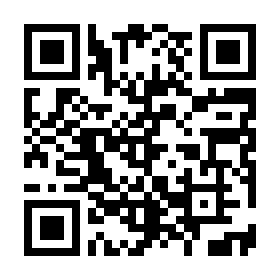 企業名　　　　　　　　　　　　　　　　　　 　担当者名　　　　　　　　　　　　　　　　　 　連絡先☏　　　　　　　　　　　　　　　　　　■「会場」「WEB」のいずれかに○をお付け下さい。※ご記入いただいた情報は適切に管理し、講習会運営のみに使用いたします。役職氏名メールアドレス（後日Zoomのリンクをお送りします。）会場WEB